ПАВЛОГРАДСЬКА МІСЬКА РАДАВИКОНАВЧИЙ КОМІТЕТР І Ш Е Н Н Я14.11.2018 р.		        	        м.Павлоград	                        		 № 800Про внесення змін до рішення виконкомувід 11.07.2018р. №463 "Про затвердження складу комісії з визначення та відшкодування збитківвласнику землі – територіальній громаді міста Павлоград" Згідно з ст.40, ч.1 ст.52, ч.6 ст.59 Закону України "Про місцеве самоврядування в Україні", на підставі ст.156,157 Земельного кодексу України, Цивільного кодексу України, Податкового кодексу України, керуючись Порядком визначення та відшкодування збитків власникам землі та землекористувачам, затвердженим постановою Кабінету Міністрів України від 19.04.1993р. №284 (з внесеними змінами),   з метою посилення контролю за використанням земель, створення єдиних організаційно-правових та економічних засад визначення розмірів збитків, заподіяних внаслідок  використання земельних ділянок з порушенням норм діючого земельного та податкового законодавства, виконком міської ради В И Р І Ш И В:1. Внести зміни до рішення виконкому від 11.07.2018р. №463 "Про затвердження складу комісії з визначення та відшкодування збитків власнику землі – територіальній громаді міста Павлоград" такі зміни:1) затвердити  склад комісії з визначення та відшкодування збитків власнику       землі – територіальній громаді міста Павлоград у новій редакції (додається).2) затвердити форму повідомлення про визначення збитків у новій редакції (додається).2. Координацію роботи щодо виконання даного рішення покласти на начальника відділу земельно-ринкових відносин  Вишнякову О.О., контроль – на першого заступника міського голови Мовчана В.С. Міський голова						                                 А.О.Вершина                                                                                          ЗАТВЕРДЖЕНО                                                                                          Рішення виконкому                                                                                          від 11.07.2018р.  №463(у редакції рішення виконкомувід 14.11.2018р. № 800)                                           С К Л А Дкомісії з визначення та відшкодування збитківвласнику землі – територіальній громаді міста ПавлоградНачальник відділу земельно-ринкових відносинПавлоградської міської ради 			                    	                           О.О.ВишняковаЗАТВЕРДЖЕНО                                                                                          Рішення виконкому                                                                                          від 11.07.2018р.  №463(у редакції рішення виконкомувід 14.11.2018р. № 800)                                                                                          Назва юридичної особи,                                                                                          її юридична або фактична адреса                                                                                          П.І.Б. фізичної особи,                                                                                          її адреса за місцем реєстрації                                                                                          або фактичного проживання ПОВІДОМЛЕННЯНа підставі "Порядку визначення та відшкодування  збитків власникам землі та землекористувачам", затвердженого постановою Кабінету Міністрів України                           від 19.04.1993р. №284 (з внесеними змінами) з метою відшкодування збитків, заподіяних внаслідок використання земельних ділянок із порушенням вимог земельного законодавства, комісією по визначенню збитків  на засіданні, яке відбулося "___"___________20__року, розглянуті матеріали про розрахунок збитків, які нанесені територіальній громаді міста Павлоград та підлягають відшкодуванню внаслідок використання земельної ділянки з порушенням  вимог земельного законодавства.Вам необхідно у місячний термін з дня надходження цього повідомлення  розглянути його разом з актом про визначення збитків власнику землі від "__"__________20___р. №____, затвердженим рішенням виконавчого комітету Павлоградської міської ради від "__"________20___р.  та  інформувати у письмовій  формі про результати розгляду для врегулювання спору у досудовому порядку.У разі визнання  вимог, добровільне відшкодування збитків територіальній громаді міста Павлоград, заподіяних внаслідок використання земельних ділянок із порушенням вимог земельного законодавства, здійснюється  шляхом сплати встановленої суми збитків на розрахунковий рахунок  Павлоградської міської ради за такими реквізитами:Розрахунковий рахунок ________________________Код платежу _________________________________ОКПО ______________________________________Отримувач  __________________________________Банк  отримувача  _____________________________МФО _______________________________________Призначення платежу: відшкодування збитків, заподіяних власнику                                     землі – територіальній громаді міста Павлоград. У разі відмови добровільно відшкодувати завдані збитки Павлоградською міською радою буде направлено позов  до суду про примусове відшкодування збитків та вжиття інших заходів, спрямованих  на поновлення порушених прав територіальної громади у сфері земельних відносин.До повідомлення додаються :1. Копія Акту про визначення збитків власнику землі від "__"____20___р. №___.2.Копія рішення виконавчого комітету Павлоградської міської ради від "___"_______20___р. №____ "Про затвердження акту про визначення збитків власнику землі".Міський голова(заступник міського голови)                                 підпис                                                 П.І.Б.МовчанВіталій Сергійовичперший заступник міського голови,голова комісіїПацкоСвітлана Григорівназаступник міського голови з питаньдіяльності виконавчих органів ради,заступник голови комісії  ВишняковаОлена  Олегівнаначальник  відділу земельно–ринковихвідносин, секретар комісіїКоценкоВалентина Василівнаначальник  відділу  містобудуваннята архітектури, головний архітектор містаЯлиннийОлег ІвановичМарковаОлена Іванівнаначальник юридичного відділуголовний спеціаліст відділу земельно-ринковихвідносинЧубенкоОлена Віталіївнаначальник відділу доходів та моніторингу розрахунків за енергоносії фінансового управління ВишневськийОлег Віталійовичначальник міськрайонного управління  у Павлоградському, Юр’ївському  районах та у м.Павлограді ГУ Держгеокадастру   у Дніпропетровській області (за згодою)АндрєєваЕльвіра Геннадіївнаначальник відділу місцевих податків і зборів, екологічного податку та рентної плати Західно –Донбаського управління ГУ ДФС у Дніпропетровській області (за згодою)Д’яконоваСвітлана МихайлівнаЗаступник начальника відділу адмініструванняподатків і зборів  фізичних осіб Західно - Донбаського  управління ГУ ДФС            у Дніпропетровській області (за згодою)ПоловицяДмитро Вадимовичперший заступник начальника Державної екологічної інспекції у Дніпропетровській області (за згодою)Суб’єкт   господарювання, який заподіяв збитки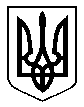 